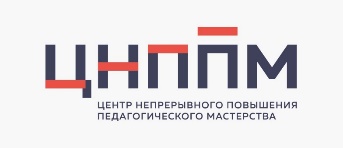 План мероприятий по Наставничеству на 2023 учебный год№Наименование мероприятияФорматСроки проведенияМесто и формат проведенияУчастникиКонтакты ответственных организаторовПрактики наставничества. Методическая мастерская «Модель перевернутый класс»онлайн на площадке ЦНППМПР 2 марта2023 годаУрГПУ, ЦНППМПРул. 8 марта, 75для участников реверсивного наставничества Воробьева Е.С., аналитик 1 категории ЦНППМПРТел. +7 982 717-05-45, e-mail: vorobeva.e@uspu.ruПрактики наставничества. Семинар «Способы снятия эмоционального напряжения и возможности его предотвращения»очно на площадке ЦНППМПР 16 марта2023 годаУрГПУ, ЦНППМПРул. 8 марта, 75для педагогов от 1-го до 3-х лет педагогической деятельности Воробьева Е.С., аналитик 1 категории ЦНППМПРТел. +7 982 717-05-45, e-mail: vorobeva.e@uspu.ruПрактики наставничества. Методическая мастерская «Модели смешанного обучения»онлайн на площадке ЦНППМПР 23 марта2023 годаУрГПУ, ЦНППМПРул. 8 марта, 75для наставников Воробьева Е.С., аналитик 1 категории ЦНППМПРТел. +7 982 717-05-45, e-mail: vorobeva.e@uspu.ruСеминар «Школа проактивных наставников» очно на площадке ЦНППМПР 30 марта2023 годаУрГПУ, ЦНППМПРул. 8 марта, 75для участников реверсивного наставничества Воробьева Е.С., аналитик 1 категории ЦНППМПРТел. +7 982 717-05-45, e-mail: vorobeva.e@uspu.ruПрактики наставничества. Методическая мастерская «Конвергентный урок»онлайн на площадке ЦНППМПР 6 апреля2023 годаУрГПУ, ЦНППМПРул. 8 марта, 75для участников реверсивного наставничества Воробьева Е.С., аналитик 1 категории ЦНППМПРТел. +7 982 717-05-45, e-mail: vorobeva.e@uspu.ruПрактики наставничества. Вебинар «Родительское собрание: от А до Я»онлайн на площадке ЦНППМПР 13 апреля2023 годаУрГПУ, ЦНППМПРул. 8 марта, 75для наставнических пар Воробьева Е.С., аналитик 1 категории ЦНППМПРТел. +7 982 717-05-45, e-mail: vorobeva.e@uspu.ruПрактики наставничества. Кейс-турнир «Психолого-педагогические ситуации» очно на площадке ЦНППМПР 27 апреля2023 годаУрГПУ, ЦНППМПРул. 8 марта, 75для наставнических пар совместно с сетевыми сообществами Воробьева Е.С., аналитик 1 категории ЦНППМПРТел. +7 982 717-05-45, e-mail: vorobeva.e@uspu.ruПанельная дискуссия «Современное образование: новая реальность»очно/онлайн на площадке ЦНППМПР 27 апреля2023 годаУрГПУ, ЦНППМПРул. 8 марта, 75для всех участников системы наставничества/ в трансляции – не ограничено Воробьева Е.С., аналитик 1 категории ЦНППМПРТел. +7 982 717-05-45, e-mail: vorobeva.e@uspu.ru